Objective: -  To work in challenging & growing organization toMake full use of capabilities and the professional skills to grow in theHierarchy of organization.Profile: -Date of Birth:               		28/09/1994Domicile:                                         SargodhaNationality:                                     Pakistani•FSC (pre.engg) from ITM College of Commerce Sargodha.(From Board of Intermediate & Secondary Education Sargodha Obtaining 768/1100 Marks)• Matric(Science) from Govt. High School Mateela (From Board of Intermediate & Secondary Education Sargodha Obtaining 873/1050 Marks)Computer Skills: -POS SoftwareMicrosoft Office (Word, excel, power Point, Access, Outlook)Operating system (windows 98, 2000, XP, vista, Window 7, Window 8, Window 10) Internet (Email, Downloading, Uploading,etc)To Operate Scanner Printer & photo copy MachineCollecting Information from InternetCommunication skills:-EnglishArabic BeginnerUrduPunjabiWork experience                                                               Receptionist (Cashier,Computer Operator) with 2 years of work experienceResponsibilities: -Customer Service:-1.Customer Dealing.
2.Effectively manage large amounts of incoming calls.3.Generate sales leads.4.Identify and assess customers needs to achieve satisfaction.5.Provide accurate,valid and complete information by using the right methods/tools.6.Handle complaints , provide appropriate solutions and alternatives within the time limits and follow up to ensure resolution.7.Take the extra mile to engage customer.Cashier:-
1.Greet customers.
2.Handling all the cash transaction of an organization.
3.Maintaining monthly daily report of transactions.4.Checking daily cash accounts.5.Guiding and solving queries of customer.Telephone Operator:-
1.Infor mation to customers  on call.
2.Handle complaints on call.3.Advance Booking on call.Computer Operator: -1.Starts the software by entering commands.2.Prepare bill for customer.3.Back up monthly sale report. First Name of Application CV No: 1668714Whatsapp Mobile: +971504753686 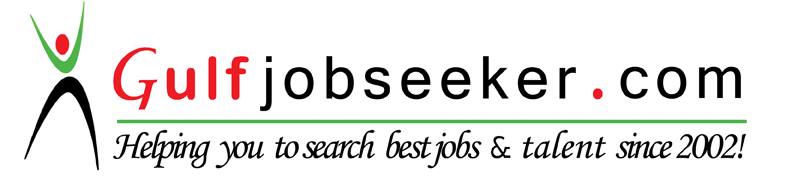 